Sweet potato carrot soupwith red tea 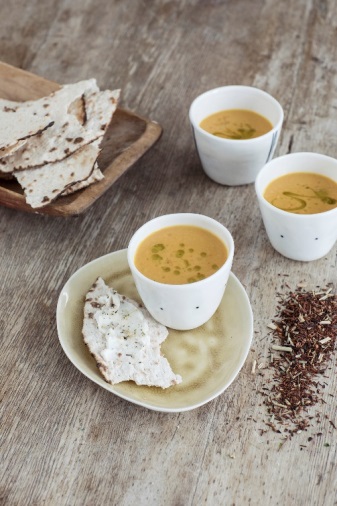 Ingredients for 8-10 servings:400 g sweet potatoes from North Carolina500 g carrots2 yellow onions½ fresh chili5 g fresh ginger2 tbsp extra virgin rapeseed or olive oil40 g butter2 l strong Rooibos tea with citrus taste2 vegetable stock cubes100 ml cream100 ml dry white wine (if you want to serve the soup cold, use sparkling wine)Black pepperSaltDirections:Peel and chop the onions and ginger. Wash, core and finely chop the chilli. Peel carrots and sweet potatoes and cut into large pieces. Heat butter and oil in a large pan. Add onions, chilli and ginger and sear. Add the boiled tea, stock cubes, carrots and sweet potatoes and cook for about 15 minutes until the vegetables are soft. Then mix with a hand blender to a puree. Add the cream and simmer for about 5 minutes.Add the wine just before serving. Season with salt and pepper and sprinkle the soup with a little olive oil. Crispbread with cream cheese goes well with it. Tip: The soup can be served cold or warm. 